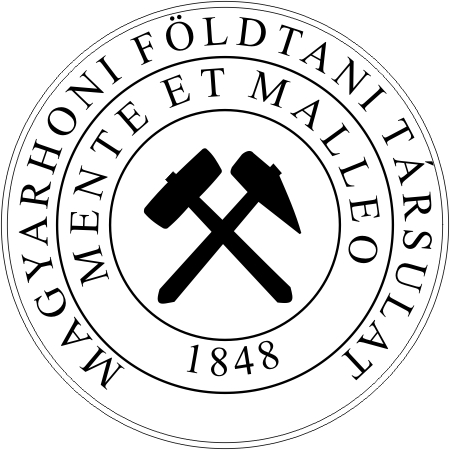 AMAGYARHONI FÖLDTANI TÁRSULATHÍRLEVELE2018.március – áprilisLetölthető:http://foldtan.huAdószámunk: 19815833-2-41A MAGYARHONI FÖLDTANI TÁRSULAT2018. MÁRCIUS – ÁPRILIS HAVI HÍRLEVELE
FÁJDALOMMAL TUDATJUK, HOGY ÖRÖKRE ELTÁVOZOTTBátovszki István 1942–2017Farkas Zoltán1942–2018Morvai Gusztáv1930–2018Tóth Andor Tihamér1944–2018tagtársunkEMLÉKÜK SZÍVÜNKBEN ÉS MUNKÁIKBAN TOVÁBB ÉL!Kedves Tagtársak!Kérjük, hogy az adataikban történt változásokat (lakcím, név, e-mail, munkahely, stb.) legyenek szívesek, jelentsék be a titkárságon, így nagyban segítik munkánkat, és küldeményeink is idejében érkeznek meg Önökhöz! E-mail címünk: titkarsag@mft.t-online.huPROGRAMOK IDŐRENDBENMárcius 2–3. (péntek–szombat)Miskolci Egyetem MISKOLCI EGYETEM MŰSZAKI FÖLDTUDOMÁNYI KAR, MAGYARHONI FÖLDTANI TÁRSULAT OKTATÁSI ÉS KÖZMŰVELŐDÉSI SZAKOSZTÁLY XI. Országos Középiskolai Földtudományi DiákkonferenciaA rendezvény szakmai támogatói: Herman Ottó Múzeum Miskolc, Magyar Meteorológiai Társaság, Magyarhoni Földtani Társulat, MTA CSFK Földtani és Geokémiai Intézet, MTA Miskolci Akadémiai Bizottság, MFK Hallgatói Önkormányzat Program:Március 2. (péntek) 8.00-10.00: Regisztráció. Helyszín: Miskolci Egyetem, A/3. épület, 3. emelet, 315/a terem 8.30 és 9.00 óra: hallgatói körbevezetés a Miskolci Egyetem Campusán (tanbánya, ásványgyűjtemény, és egyéb érdekességek) 10.00–10.10: Köszöntők, a konferencia megnyitása: A/3. épület, 3. emelet, XIII. előadó 10.10–10.40: Mozgai Viktória, Bajnóczi Bernadett (MTA CSFK Földtani és Geokémiai Intézet): A Seuso-kincs és más késő római pannoniai ezüstleletek archeometriai kutatása A. szekció: Földtudományi vizsgálatok. Helyszín: A/3. épület, 3. emelet, XIII. előadó 10.40–11.00: Ács Fanni, Fájer Sára Rebeka (Sárvári Tinódi Gimnázium, Sárvár): Vas megyei bányák jelentősége 11.00–11.20: Bálint Zsuzsánna, Dobai-Pataky Attila (Tamási Áron Gimnázium, Székelyudvarhely): A Parajdi-sóhát és a heliotermikus jelenség 11.20–11.40: Bereczki-Orbán András (Tamási Áron Gimnázium, Székelyudvarhely): Az üveg tanulmányozása 11.40–12.00: Kabai Máté (Miskolci Herman Ottó Gimnázium, Miskolc): A biosztratigráfia szerepe a kormeghatározásban bükki példákon 12.00–13.00: Ebédszünet A. szekció: Földtudományi vizsgálatok (folytatás). Helyszín: A/3. épület, 3. emelet, XIII. előadó 13.00–13.20: Kun Anasztázia (Kiskunhalasi Bibó István Gimnázium, Kiskunhalas): Az év ásványa 13.20–13.40: Lehóczki Enikő, Cserepák Lajos Tamás, Szabó Dániel (Várday Kata Református Általános Iskola, Kisvárda): Apró porszemek a víz mélyén – A víz és a talajszemcsék kapcsolata 13.40–14.00: Molnár Dániel Márk, Gulyás Bálint, Barkóczy Ferenc (Pécsi Tudományegyetem Gyakorló Általános Iskola, Gimnázium Szakgimnázium és Óvoda, Pécs): Villányi-hegység kialakulásának terepasztalos modellezése és térinformatikai feldolgozása 14.00–14.20: Rónai Bálint, Janszky Imre Pál, Fáy Szilárd (Pécsi Tudományegyetem Gyakorló Általános Iskola, Gimnázium Szakgimnázium és Óvoda, Pécs): A Maiasaurák nyomában 14.20–14.40: Szilágyi Krisztina (Energetikai Szakgimnázium és Kollégium, Paks): A paksi lösz 14.40–15.00: Szünet. Séta az I. Szakmai Meglepetés program helyszínére. B. szekció: Légkör és csillagászat. Helyszín: A/3. épület, 3. emelet, XII. előadó 10.40–11.00: Dévény Zoltán (Szekszárdi I. Béla Gimnázium, Szekszárd): A közlekedés okozta imisszió kezelés lehetőségei városomban 11.00–11.20: Lázár Endre (Miskolci Szakképzési Centrum Mezőkövesdi Szent László Gimnáziuma, Mezőkövesd): Az időjárás leglátványosabb megnyilvánulása – A zivatar 11.20–11.40: Simon Manassé (Képesség- és Tehetségfejlesztő Magániskola, Várpalota): A törpecsillagok keletkezése 11.40–12.00: Bolfert Viktória (Sárvári Tinódi Gimnázium, Sárvár): Eső ellen köpönyeg, jégeső ellen… 12.00–13.00: Ebédszünet15.00–16.20: Szakmai meglepetés program I. Helyszín: Miskolci Egyetem III. előadó 16.30–17.20: Vacsora. Helyszín: A/1. épület, 3. emelet, 320. terem 17.30: Indulás autóbusszal a Miskolci Egyetem főbejárata elől a Szakmai meglepetés program II-re 20.00: Várható visszaérkezés a szállásokra Március 3. (szombat) 8.00–8.30: Gyülekezés, frissítő. Helyszín: Miskolci Egyetem, A/6. épület, XVIII. előadó C. szekció: Víz és környezetvédelem. Helyszín: A/6. épület, XVIII. előadó 8.30–8.50: Bakonyi Lili, Debreczeni Dorina (Hajdúböszörményi Bocskai István Gimnázium, Hajdúböszörmény): Hajdúböszörmény termálvizének alkalmazási lehetőségei 8.50–9.10: Botos Krisztián (Energetikai Szakgimnázium és Kollégium, Paks): Növényvédő szerek hatása a talajra 9.10–9.30: Doma Enikő, Varga Lilla, Pap Attila (Fehérgyarmati Deák Ferenc Gimnázium és Kollégium, Fehérgyarmat): A Szamos és a Holt-szamos vízminőségi állapota 9.30–9.50: Domokos Anna (Magyar-Angol Tannyelvű Gimnázium és Kollégium, Balatonalmádi): Teljes élet hulladékmentesen 9.50–10.10: Fritz Petra, Izsó Evelin, Chirita Rafael (Árpád-házi Szent Erzsébet Gimnázium, Esztergom): A szamárhegyi vízellátás 10.10–10.30: szünet 10.30–10.50: Kertész Izabella, Szőnyi Borbála (Kiskunhalasi Bibó István Gimnázium, Kiskunhalas): A csatornázás hatása a víz minőségére 10.50–11.10: Kiss Eszter, Rappay Bence Zsolt (Szekszárdi I. Béla Gimnázium, Szekszárd): Építs tavakat! 11.10–11.30: Pertis Botond (Gödöllői Református Líceum Gimnázium, Gödöllő): Kis táj, sok víz 11.30–11.50: Röhberg Melinda (Energetikai Szakgimnázium és Kollégium, Paks): A Duna középszakaszának vizsgálati módszerei 11.50–12.10: Szeleczki Balázs (Árpád-házi Szent Erzsébet Gimnázium, Esztergom): Vízbázis veszélyben 12.10–13.00: Ebédszünet közben a zsűri tanácskozása 13.00–13.30: Eredményhirdetés, díjak átadása, zárszó. Helyszín: Miskolci Egyetem, A/6. épület, XVIII. előadó Bekapcsolódás a 36. Miskolci Nemzetközi Ásványfesztivál programjába Helyszín: Miskolci Egyetem Díszaula: http://www.asvanyfesztival.hu*****Március 3–4. (szombat–vasárnap)Miskolc, EgyetemvárosMISKOLCI EGYETEM MŰSZAKI FÖLDTUDOMÁNYI KARA, HERMAN OTTÓ MÚZEUM ÁSVÁNYTÁRA, SPORTMARKETING KFT., OMBKE EGYETEMI OSZTÁLYA, MAGYARHONI FÖLDTANI TÁRSULAT36. Miskolci Nemzetközi ÁsványfesztiválProgram:https://asvanyfesztival.hu/A Magyarhoni Földtani Társulat Év ásványa és Év ősmaradványa programsorozata megjelenik a Miskolci Nemzetközi Ásványfesztiválon.*****Március 12. (hétfő) 15.30 óraBME Geotechnika és Mérnökgeológia Tanszék, K épület, földszint 10. tárgyalóMÉRNÖKGEOLÓGIAI ÉS KÖNYEZETFÖLDTANI SZAKOSZTÁLYVezetőségi ülésKapcsolattartó: Török Ákos (torokakos@mail.bme.hu)*****Március 14. (szerda) 14.00 óraFiumei úti sírkertHagyományainkhoz híven az idén márciusban is tisztelgünk Szabó József emléke előtt, és megkoszorúzzuk sírját a Fiumei úti temetőben.Találkozó a sírkert bejáratánál 14.00 órakor.*****Március 19. (hétfő) 14.00 óraMBFSZ Rónai terem, 1143 Budapest, Stefánia út 14.TUDOMÁNYTÖRTÉNETI SZAKOSZTÁLYRózsa Péter: Huttoniánus tudósok egy werneriánus társaságban (Werner Szimposium egyik előadása)Titkári beszámoló*****Március 21. (szerda) 9.30 óraMBFSZ Díszterem, 1014 Budapest, Stefánia út. 14. II. emeletA Magyarhoni Földtani Társulat 168. Tisztújító KözgyűléseHatározatképtelenség esetén a Tisztújító Közgyűlést változatlan napirenddel, 2018. március 21. 10.00 órára hívja össze az Elnök.Napirend:1. Himnusz2. Elnöki megnyitó 	Baksa Csaba 3. Az 50, 60 és 70 éves társulati tagságot elismerő oklevelek átadása	Baksa Csaba4. A Tiszteleti Tagokat Ajánló Bizottság jelentése és javaslata	Vörös Attila5. A társulati kitüntetések és oklevelek átadása 	(laudációt felolvassa: Csomor T. Áron)Kubinyi Ágoston Emlékérem Tiszteleti Tagok A Társulati Emlékgyűrű Pro Geologia Applicata Emlékérem Lóczy Lajos Emlékérem Szabó József Emlékérem Hantken Miksa Emlékérem Koch Antal Emlékérem Vendl Mária Emlékérem Bárdossy György Geomatematikai EmlékéremDank Viktor Díj Kertész Pál EmlékéremSemsey Andor Ifjúsági Emlékérem  Kriván Pál Alapítványi Emlékérem 6. Beszámolók, jelentésekFőtitkári – közhasznúsági jelentés	Cserny TiborA Gazdasági Bizottság jelentése	Puzder TamásAz Ellenőrző Bizottság jelentése	Haas JánosJelentés a Magyar Földtanért Alapítvány működéséről	Baksa CsabaHozzászólások, vita, a jelentések elfogadása7. A hivatalban lévő Elnökség leköszönése 	Az interregnum elnöke: Kecskeméti Tibor8. A Választási Bizottság elnökének tájékoztatója a tisztújításról	Vörös Attila9. A Társulat új tisztségviselőinek megválasztása, 1. forduló: elnök, főtitkár, titkár, EB elnök, EB tagok, FEB elnök Szünet (szavazatszámlálás)10. Az 1. forduló eredményhirdetése és a választás 2. fordulója: szavazás a társelnökökre 11. a szavazatszámlálások alatt bemutatja előadását a 2017. évi Ifjú Szakemberek Ankétján az elméleti kategóriában győztes és az alkalmazott kategóriában megosztott III. helyezett társulati, geológusKis Annamária, Weiszburg T., Dunkl I., Koller F., Váczi T. Buda Gy.: Mórágyi granitoidok összehasonlító U-Pb kormeghatározása cirkon kristályok példájánCsondor Katalin, Erőss A., Horváth Á., Szieberth D.: A Rn222 mint természetes nyomjelző alkalmazása vízalatti barlang kutatásban12. A 2. forduló eredményhirdetése és a választás 3. fordulója: a Választmányi tagok megválasztása13. Az új Elnökség bemutatkozása, elnöki zárszóBányász himnusz *****Április 6–7. (péntek-szombat)Hajdúszoboszló, Hotel Silver, 4200 Hajdúszoboszló, Mátyás király sétány 25MAGYAR GEOFIZIKUSOK EGYESÜLETE, MAGYARHONI FÖLDTANI TÁRSULATIfjú Szakemberek Ankétjaletölthető körlevél magyar, angolKategóriák
Az idei rendezvény előadásait 35 év alatti geológus és geofizikus előadóknak és társszerzőiknek három kategóriában hirdetjük meg:
elméleti,
gyakorlati,
poszter szekcióban.
Előadások
Időtartama: 15 perc (vita az előadói blokkok végén).
A bemutatók nyelve angol.
Az előadások angol, illetve magyar nyelven egyaránt megtarthatók.
Projektort és laptopot biztosítunk.
Az előadások nyilvánosak.

Poszterek
Mérete: 150 cm (magas) x 90 cm (széles).
A poszterek szövege angol nyelvű.
Poszter helyet biztosítunk.
Bemutatásuk a szokott módon, 2 részletben zajlik majd:
3 perces összefoglaló (magyarul vagy angolul, maximum 3 angol nyelvű diával),
poszter szekcióban kötetlenül.Előadás/poszter tartalmi kivonatok
Angol nyelven, terjedelme maximum 700 szó (az ezt meghaladó kivonatokat átszerkesztjük). Az előadások/poszterek tartalmi kivonatát kérjük határidőre a http://www.isza.hu lapon keresztül feltölteni, ahol a benyújtandó absztrakt formai követelménye is megtalálható. (Eloadok_neve.doc formátumban. A cím, szerző(k), tanszék/intézet a feltöltött fájlban is legyen feltüntetve!).Regisztráció
A rendezvényre regisztrálni csak on-line, a http://www.isza.hu honlapon keresztül lehet, ahol a benyújtandó absztrakt formai követelménye is megtalálható.
Ha bármilyen problémája adódik a jelentkezéssel, kérjük, keresse meg a szervezőket vagy a Magyar Geofizikusok Egyesülete Titkárságát (1145 Budapest, Columbus u. 17-23. 4/401, tel/fax: (1) 201-9815).Részvételi díjak
A számlák három tételt tartalmaznak az alábbiak szerint* Kedvezményes díj nappali tagozatos diák és doktorandusz hallgatóknak.Az árak tartalmazzák az ÁFA-t és az idegenforgalmi adót. A számla végösszegét adózási okokból szét kell bontanunk (étkezés, szállás, regisztrációs díj).A rendezvényen való részvételhez a teljes részvételi díjat ki kell fizetni, részfizetés nem lehetséges.A rendezvényen csak az előzetesen befizetett, regisztrált résztvevők vehetnek részt és tarthatnak előadást, helyszíni fizetést nem tudunk elfogadni.Támogatás
Felhívjuk az MGE és az MFT azon előadást tartó egyetemista vagy doktorandusz tagjainak figyelmét, akiknek problémát jelent a részvételi díj kifizetése, hogy az MGE tagok, a Magyar Geofizikusok Egyesületének Elnökségéhez fordulhatnak támogatásért, melynek feltétele a legalább 1 éves Egyesületi tagság (az Egyesület vezetőségének döntése értelmében a SZJA 1%-ából származó bevételt az előadást tartó fiatalok részvételének elősegítésére kívánja felhasználni). Az MFT tagokat a Magyarhoni Földtani Társulat részesíti támogatásban. A támogatást az on-line regisztráció során is kell kérni, majd írásban elküldeni a kérelmet az MGE-nek, illetve az MFT-nek. Az MFT támogatásra csak azon nappali tagozatos egyetemi hallgatók jogosultak, akik 2018-ban rendelkeznek aktív MFT tagsággal.Részvételi díj befizetése
Kérjük, hogy amint megkapta az értesítést, hogy Önnek milyen összeget kell befizetni részvételi díjként (ez eltérő lehet, mivel a MGE, valamint az MFT tagjai hallgatóként más és más kedvezményt kaphatnak) szíveskedjen átutalni az értesítésben szereplő összeget az alábbi bankszámla számra:
Kedvezményezett neve: Magyar Geofizikusok Egyesülete
Bankszámla száma: 10200830-32310195-00000000Amint az összeg megérkezik a bankszámlára, Ön kap egy előleg számlát a befizetésről, majd a rendezvény után egy végszámlát állítunk ki. Kérjük a jelentkezéskor egyértelműen tüntesse fel, hogy kinek a nevére, címére kéri kiállítani a számlát.0. napi szállás
A távolabbról érkezőknek lehetősége van április 5-én éjszakára szállást foglalni, de ezt a szállásköltséget (8000.- Ft, mely tartalmazza a következő napi reggelit és az idegenforgalmi adót) mindenkinek saját magának kell fizetnie, a részvételi díjon felül. Ezért kérjük, hogy a regisztrációkor ha van rá igény a 0. éjszakát is szíveskedjenek bejelölni.Díjak
A rendezvényen a legjobb ifjú előadók értékes díjakat vehetnek át az említett kategóriákban, a felkért zsűri, a szponzorok és a közönség döntése alapján.
Az egyesületek által felajánlott díjakat csak egyesületi tagoknak van módunkban odaítélni.

Az Ifjú Szakemberek Ankétja szakmai továbbképzési célú rendezvénynek minősül. SZJ száma: 74.87.15.0.Érkezés autóval
Hotel Silver GPS Koordinátái: 47°27'15.49'' É - 21°24'22.18"
A vendégek részére napi 2000 Ft/autó díjért zárt parkolóhelyet biztosítanak.Érkezés vasúttal vagy autóbusszal
A hotel az autóbusz állomástól 700 m-re (10 perc séta), a vasútállomástól 3.2 km-re található.*****Április 7–8. (szombat–vasárnap)Lurdy-Ház, BudapestÉv ásványa 2018 – fluoritÉv ősmaradványa 2018 – BalatonitesA Magyarhoni Földtani Társulat ismeretterjesztő programsorozata a XIX. Lurdy-Házi ÁsványBörzén és GEO Napokon *****Április 12–13. (csütörtök–péntek)MFT ÁLTALÁNOS FÖLDTANI SZAKOSZTÁLYA, BUDAPESTI TERÜLETI SZERVEZET, MTA SZEDIMENTOLÓGIAI ALBIZOTTSÁGA Bakony felső-kréta képződményei és a hazai dinoszaurusz kutatás földtani és szedimentológiai eredményeiKihelyezett tisztújító taggyűléssel és előadóüléssel bővített terepbejárás, az ELTE Dinoszaurusz Kutatócsoport közreműködésével.Előzetes program:Április 12. (csütörtök) Előadói délután meghívott eladókkal. Az előadóülés keretében az MFT Általános Földtani Szakosztálya és Budapesti Területi Szervezete tisztújító taggyűlést tart.Este közös vacsora. Április 13. (péntek)Szakmai kirándulás Iharkúton és környékén Botfalvai Gábor (MTM Őslénytár), Ősi Attila (ELTE Őslénytani Tanszék) és később felkérendő kollégák vezetésével.Szállás, előadás: Bakonyjákó, Forrás Vendégház. Utazás, közlekedés: saját gépkocsikkal.Jelentkezni a részletes programmal együtt hamarosan kiküldendő jelentkezési lapon lehetséges! Minden kedves kollégát szeretettel várunk!Jelentkezési határidő: 2018. március 20.*****Április 16. (hétfő) 14.00MFT titkárság, 1015 Budapest, Csalogány u.12. I. em.TUDOMÁNYTÖRTÉNETI SZAKOSZTÁLYCsath Béla: Évfordulók 2018-ban az olajipar történetébőlTiszújítás*****Április 19–20. (csütörtök–péntek)BMEMFT MÉRNÖKGEOLÓGIAI ÉS KÖRNYEZETFÖLDTANI SZAKOSZTÁLY, BME GEOTECHNIKA ÉS MÉRNÖKGEOLÓGIA TANSZÉK, IAEG MAGYAR NEMZETI BIZOTTSÁG, ISRM MAGYAR NEMZETI BIZOTTSÁGMérnökgeológia-Kőzetmechanika 2018 KonferenciaIdén immár a 9. alkalommal rendezzük a Mérnökgeológia-Kőzetmechanika konferenciát, melynek célja bemutatni a hazai és nemzetközi mérnökgeológiai és kőzetmechanikai kutatási eredményeket, alkalmat adva a témával foglalkozó doktorandusz hallgatóknak a legújabb tudományos kutatásaik előadására és a gyakorló szakemberekkel való kapcsolat felvételére. Várjuk a már tapasztalattal rendelkező kollégák előadásait és cikkeit is, amelyekből a résztvevők képet kaphatnak a mérnökgeológia kőzetmechanika kutatási eredményeiről. Az előadások mellett lehetőség van poszterek bemutatására is. A konferencia második napján terepi kirándulást tervezünk.A beérkezett előadások/poszterek anyagát cikk formájában, egy könyvben kívánjuk megjelentetni. A kéziratok benyújtásának határideje 2018. március 26.A konferencia tervezett témakörei: mérnökgeológia, kőzetmechanika, hidrogeológia, környezetföldtan, településgeológia, geotechnika, műemlékvédelem, ásványi nyersanyagokA cikkformátum és részletes információk elérhetőek a www.foldtan.hu honlapon és a http://mernokgeologia.bme.hu/ oldalon is, ahol a korábbi konferenciák anyagai is megtalálhatók.Kapcsolattartó: Török Ákos (torokakos@mail.bme.hu)*****Április 28. (szombat)Millenáris B csarnok, BudapestÉv ásványa 2018 – fluoritÉv ősmaradványa 2018 – BalatonitesA Magyarhoni Földtani Társulat ismeretterjesztő programsorozata a Felfedezők Napján, Budapest, Millenáris B csarnok. https://felfedezoknapja.infoBeharangozóMájus 24–26. (csütörtök–szombat)Félixfürdő (Románia)ŐSLÉNYTANI- RÉTEGTANI SZAKOSZTÁLY21. Magyar Őslénytani VándorgyűlésKedves Kollégák!A 2018. évi Magyar Őslénytani Vándorgyűlést a határon túl, a Nagyvárad melletti Félixfürdőn tartjuk május 24–26. között. A rendezvény helyszíne a félixfürdői Hotel Maros lesz.A magyar paleontológusok éves találkozójára szeretettel hívunk mindenkit, aki kutatási eredményeit előadás vagy poszter formájában be kívánja mutatni, és természetesen azokat is, akiket érdekelnek az őslénytani kutatások legfrissebb hazai eredményei.A program a szokásos módon két előadási napból (csütörtök és szombat) és egy terepbejárásból (péntek) fog állni. Az előadások hosszát idén is a résztvevők „előadókedve” határozza meg: az előadások számától függően 15–20 perc áll majd rendelkezésre (erről körlevélben küldünk majd pontos információt). Mivel idén tisztújításra kerül sor, ezért a vezetőség fenntartja a jogot, hogy idő szűkében a beküldött előadásokat előzetes értesítést követően poszterre módosítsa. A jelöltek listáját a http://foldtan.hu weblapon a szakosztály oldalán lehet olvasni; a Társulat ügyrendje értelmében további jelölésekre a vezetőségválasztó ülésen van lehetőség.A terepbejáráson Nagyvárad környéki neogén képződményeket (Kőalja), Királyhágó melletti kréta hippuriteszes lelőhelyet (Nagyfeketepatak), a révi jura ammoniteszes lelőhelyet, valamint a betfiai pleisztocén kisgerinces lelőhelyet tervezzük meglátogatni. Idén is törekedünk arra, hogy a költségeket alacsonyan tartsuk, valamint mindenki számára elfogadható és elszámoltatható számlákat kapjunk. Erről még folynak az egyeztetések, az érdeklődők türelmét kérjük, a végleges részvételi díjról körlevelet küldünk a szakosztály tagjainak február folyamán.Ebben az évben is lehetőségünk nyílt – a Nemzeti Kulturális Alap támogatásának köszönhetően – a kiemelkedő teljesítményű hallgatók számára ingyenes részvételi lehetőséget biztosítani, így szeretnénk biztatni a hallgatókat, hogy figyeljék a jelentkezési határidőt, és április 5-éig küldjék be absztraktjaikat Virág Attila vezetőségi tag címére (viragattila.pal@gmail.com).Amennyiben bármilyen kérdése van a rendezvénnyel kapcsolatban, kérjük, forduljon a szakosztály titkárához (Bosnakoff Mariann, e-mail: bosnakoff@yahoo.com), vagy elnökéhez (Magyar Imre, tel: 1-464-1746, e-mail: immagyar@mol.hu).Minden őslénytan iránt érdeklődőt szeretettel várunk!*****Június 4. (hétfő) 14.00 óraELTE TTK Déli tömb, 1117 Budapest, Pázmány Péter sétány 1/c, Sztrókay Kálmán terem (alagsor, 00-708)ÁSVÁNYTAN-GEOKÉMIAI SZAKOSZTÁLYÉv ásványa 2018 – a fluorit: vezetőségválasztással egybekötött szakosztályülés2018-ban a fluorit nyerte el az Év ásványa választást. A fluorithoz kötődő ismereteink összegzését, áttekintését célzó szakosztályüléshez várjuk az előadásokat, legyen szó akár geológiáról, ipari felhasználásról, környezeti vagy épp anyagtudományi vetületekről. Az előadástartási szándékot jelezzék Harman-Tóth Erzsébet szakosztálytitkárnál (celadonite@gmail.com, 06-20-9120163) 2018. március 31-ig (a részletes program a május-augusztusi Hírlevélben jelenik meg).A szakosztályülésen bemutatkozik az Év ásványa program is, így nagy szeretettel várjuk azokat is a szakosztályülésre, akik szeretnének aktívan részt venni a földtudományi ismeretterjesztés e speciális rendezvénysorozatában.A szakosztályülés egyben az Ásványtan-Geokémiai Szakosztály 2018-as vezetőségválasztása is lesz. Az eddigi jelöltek névsorát megtalálja a http://foldtan.hu weblapon, a szakosztály oldalán. A helyszínen lesz lehetőség további jelölésekre, amennyiben a jelölt kinyilvánítja, hogy vállalja a jelölést.*****Június 11. (hétfő) 14.00 óraELTE TTK Déli tömb, 1117 Budapest, Pázmány Péter sétány 1/c, Sztrókay Kálmán terem (alagsor, 00-708)AGYAGÁSVÁNYTANI SZAKOSZTÁLYÉv ásványi nyersanyaga 2018 – az alginit: 
vezetőségválasztással egybekötött szakosztályülés2018-ban az alginit nyerte el az Év ásványi nyersanyaga választást. Az alginithez kötődő ismereteink összegzését, áttekintését célzó szakosztályüléshez várjuk az előadásokat, legyen szó akár geológiáról, ipari felhasználásról, környezeti vagy épp anyagtudományi vetületekről. Az előadástartási szándékot jelezzék Harman-Tóth Erzsébet szakosztályelnöknél (celadonite@gmail.com, 06-20-9120163) 2018. március 31-ig (a részletes program a május-augusztusi Hírlevélben jelenik meg).A szakosztályülésen bemutatkozik az Év ásványi nyersanyaga program is, így nagy szeretettel várjuk azokat is a szakosztályülésre, akik szeretnének aktívan részt venni a földtudományi ismeretterjesztés e speciális rendezvénysorozatában.A szakosztályülés egyben az Agyagásványtani Szakosztály 2018-as vezetőségválasztása is lesz. Az eddigi jelöltek névsorát megtalálja a http://foldtan.hu weblapon, a szakosztály oldalán. A helyszínen lesz lehetőség további jelölésekre, amennyiben a jelölt kinyilvánítja, hogy vállalja a jelölést.Év ásványa 2018 – fluoritÉv ősmaradványa 2018 – Balatonites
2018-ban a Magyarhoni Földtani Társulat „Év ásványa” és „Év ősmaradványa” programsorozata az alábbi eseményeken jelenik meg biztosan (februári állás szerint), a legszélesebb körű ismeretterjesztési céllal:Május 12. (szombat): Múzeumok majálisa, Budapest / Magyar Nemzeti Múzeum épületeJúnius 2–3. (szombat-vasárnap): III. Győri Ásványbörze, Győr / Duna CenterJúnius 23. (szombat): Múzeumok Éjszakája (több helyszínen)Augusztus 24–26. (péntek-vasárnap): XXXIII. Budapesti Nemzetközi Ásványbörze és Ékszerkiállítás, Budapest, Vasúttörténeti ParkSzeptember 28. (péntek): Kutatók Éjszakája (több helyszínen)Október 6. és 13. (szombat): Geotóp Napok (több helyszínen)November 10–11. (szombat-vasárnap): Földtudományos Forgatag, Budapest(Időpont és helyszín tekintetében még kérdéses rendezvény: Föld Napja – április 22. körül, Év fajai nap – május 12., Budapest, Jókai-kert)Várjuk szeretettel a programban részt venni szándékozók jelentkezését Felkerné Kóthay Klára koordinátornál (klara.kothay@gmail.com).*****EGYÉB PROGRAMOKÁprilis 20. (péntek) 9.30 óraMTA Székház, Kisterem, BudapestA természet harmadik országának felméréseAbraham Gottlob Werner hatása az ásványtan diszciplináris kereteinek kialakulására9.30–9.40: Megnyitó9.40–10.30: elnök: Viczián IstvánWERNER MAGYARORSZÁGI RECEPCIÓJÁNAK KEZDETEIGurka Dezső: Adatok Werner magyarországi hatásáhozKázmér Miklós: Werner műve Benkő Ferenc fordításában10.20–10.30: vita10.30–10.45: szünet10.45–11.35 elnök: Papp GáborWERNERI ELVEK A MAGYAR MINERALÓGUSOK PRAXISÁBANSzakáll Sándor: Werner természetrajzi szemléletű ásványrendszerének hatása Selmecen, Pettkó János fiziográfiájábanViczián István: Szász József jénai tanulmányútja és tevékenysége a Teleki Téka ásványgyűjteményében a 19. század elején10.25–11.35: vita11.35–11.50: szünet12.00–12.40 elnök: Kázmér MiklósA NEPTUNIÁNUS ÉS A VULKANISTA SZEMLÉLET TÖRÉSPONTJAIRózsa Péter: Huttoniánusok egy werneriánus tudományos társaságban. James Hall és James Playfair mint a Drezdai Ásványtani Társaság tagjaiPapp Gábor: Tűz és víz – vulkanisták és neptunisták Magyarországon12.30–12.40: vita12.40–12.55: Láng Benedek: Zárszó*****Június 26‒29. (26. és 30. terepi programok)Selmecbánya, Szlovákia5. Közép-Európai Ásványtani Konferencia 
(CEMC – Central European Mineralogical Conference) és 
7. Kárpátok Ásványai Konferencia 
(MSCC – Minerals of the Carpathians)A közép-európai régióban nagy hagyományokkal és Miskolci gyökerekkel is rendelkező konferenciát idén az egyedülálló bányászattörténeti emlékekkel bíró Selmecbányán rendezik meg. A konferencia törzse június 27–29. A június 26-a esti icebreaker party, és 28-a esti konferenciavacsora díját a regisztrációs díj magában foglalja. Június 26. (Besztercebánya) és 30. (Selmecbánya) külön részvételi díjas (50–50 EUR) terepi programok. Június 28-án konferencia közbeni fél napos kirándulások is lesznek: Hodrushámor, Rozália aranybánya – 15 EUR, Hodrushámor, szkarnok – 10 EUR, Selmecbánya – történeti bányák, meddőhányók és a város – ingyenes.Normál regisztráció és absztraktfeltöltési határidő: március 31.Részvételi díj: normál – 200 EUR, diákoknak és nyugdíjasoknak 180 EUR.Figyelem: a Magyarhoni Földtani Társulat tagjaira a members fee érvényes!A tudományos szervezőbizottság magyar tagjai Szabó Csaba és Szakáll Sándor.További információ: https://cemc2018.com/2019. július 1‒5.Jussieu Campus, Univ. Pierre & Marie Curie, Párizs, FranciaországEuroclay (International Conference on Clay Science and Technology) konferencia, 56. Clay Mineral Society (CMS) találkozó és 6. Mediterrán Agyagos Találkozó (Mediterranean Clay Meeting)Az Európai Agyagásványtani Csoportok Szervezete (European Clay Groups Association, ECGA) 2019 júliusában Párizsban szervezi meg az Euroclay konferenciát, két szatellitkonferenciával, így a rendezvény bizonyosan 2019. legnagyobb agyagásványtani konferenciája lesz.A konferencia általános tematikája (a pontos szekciólista március elején várható):– kristálytan, ásványtan és modellezés– környezeti és földtani folyamatok– nyersanyagok, energia, tárolás– funkcionalizált agyagásványok és archeológiaTovábbi információk: http://euroclay2019.sciencesconf.orgH2020 projektjeink legújabb híreiH2020 projektjeink legújabb híreit a http://foldtan.hu oldalon olvashatják. 2018. januárjában az INTRAW projekt befejeződött. A projekt eredményeit, és ismeretterjesztő anyagait, videóját szintén a honlapon találják. A CHPM, illetve az UNEXMIN projekt új magyar nyelvű brosúráit is figyelmükbe ajánljuk. Magyarhoni Földtani Társulat Hírlevelét szerkesztette: 
Krivánné Horváth ÁgnesA megjelentetni kívánt anyagokat kérjük e-mailen, word formátumban küldjék el az alábbi címekre:krisztian.klima@mbfh.hu, mft@mft.t-online.huA küldött anyagokat minden esetben visszaigazoljuk, az igazolás elmaradása esetén kérjük, szíveskedjék a kapcsolatot más módon is felvenni!Magyarhoni Földtani TársulatH-1015 Budapest, Csalogány u. 12. 1. em. 1.H-1255 Budapest, Pf. 61.Tel/Fax: 201-9129, Mobil: 06 20 4948 449e-mail: mft@mft.t-online.hu Félfogadás: hétfő, szerda 8.00–17.30, péntek 8.00–13.30, az ettől eltérő időpontú érkezést kérjük, előre jelezzék!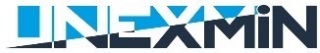 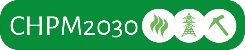 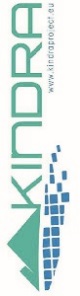 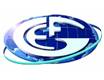 Március 2–3. Miskolci Egyetem Műszaki Földtudományi Kar, Magyarhoni Földtani Társulat Oktatási és Közművelődési Szakosztály – XI. Országos Középiskolai Földtudományi Diákkonferencia – Miskolc3Március 3–4. Miskolci Egyetem Műszaki Földtudományi Kar, Herman Ottó Múzeum Ásványtár,  Sportmarketing Kft., Ombke Egyetemi Osztály, Magyarhoni Földtani Társulat – 36. Miskolci Nemzetközi Ásványfesztivál – Miskolc5Március 12. Mérnökgeológiai és Könyezetföldtani Szakosztály – Vezetőségi ülés – Budapest7Március 14. Szabó József sírjának megkoszorúzása a Fiumei úti temetőben7Március 19.Tudománytörténeti Szakosztály – előadóülés – Budapest7Március 21.A Magyarhoni Földtani Társulat 168. Tisztújító Közgyűlése – Budapest7Április 6–7.Ifjú Szakemberek Ankétja – Hajdúszoboszló9Április 7–8.Év ásványa 2018 – fluorit, Év ősmaradványa 2018 – Balatonites – Lurdy-Ház, Budapest10Április 12–13.MFT Általános Földtani Szakosztály, Budapesti Területi Szervezet, MTA Szedimentológiai Albizottság – A Bakony felső-kréta képződményei és a hazai dinoszaurusz kutatás földtani és szedimentológiai eredményei – terepbejárás10Április 16.Tudománytörténeti Szakosztály – előadóülés – Budapest 11Április 19–20.Mérnökgeológia-Kőzetmechanika 2018 Konferencia – Budapest11Április 28. Év ásványa 2018 – fluorit, Év ősmaradványa 2018 – Balatonites – Millenáris B csarnok, Budapest11BEHARANGOZÓMájus 24–26. Őslénytani- Rétegtani Szakosztály – 21. Magyar Őslénytani Vándorgyűlés – Félixfürdő (Románia)12Június 4. Ásványtan-Geokémiai Szakosztály – Év ásványa 2018 – a fluorit: vezetőségválasztással egybekötött szakosztályülés13Június 11.Agyagásványtani Szakosztály – Év ásványi nyersanyaga 2018 – az alginit: vezetőségválasztással egybekötött szakosztályülés11Az Év ásványa és Év ősmaradványa programsorozat további eseményei11EGYÉB PROGRAMOK14HÍREK16Regisztrációs díj   Szállás továbbértékesítés (1 éjszaka)Étkezés (1 reggeli, 2 ebéd, 1 vacsora)Étkezés (1 reggeli, 2 ebéd, 1 vacsora)Összesen Hallgatók*12 000 Ft8 000 Ft8 000 Ft9 000 Ft29 000 Ft/főDolgozók23 000 Ft8 000 Ft8 000 Ft9 000 Ft40 000 Ft/főTörök Ákos, elnökGörög Péter, titkár